Atividades de revisão de FÍSICA – Prof. Marcão – 1ª série EMFÍSICA B SEMANA 3A) Revisar na apostila o CAPÍTULO 1 – GRUPO 2  - MÓDULOS  5 – páginas 167 – 168 (item 4)B) Se possível, assista ao vídeo do link https://www.youtube.com/watch?v=9LAjBBGBVxAC) Resolver os seguintes exercícios:01) O gráfico a seguir relaciona a posição de um móvel, em metros, com o tempo, em segundos. Assinale a alternativa que indica corretamente a sua velocidade média.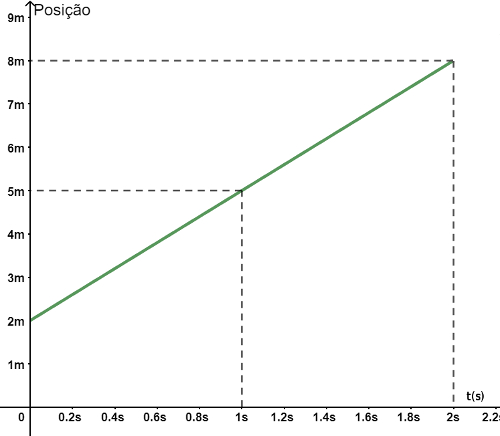 a) 3 m/sb) 2 m/sc) 4 m/sd) 30 m/se) 10 m/s02) Analise o gráfico a seguir e assinale a alternativa que indica corretamente o tipo de movimento representado.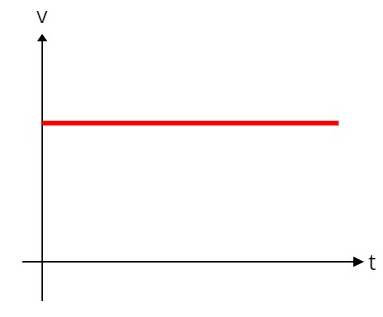 a) movimento positivo.b) movimento uniforme e progressivo.c) movimento uniforme e retrógrado.d) movimento uniformemente retardado.e) movimento uniformemente acelerado.03) A partir do gráfico da posição em função do tempo indicado abaixo, marque alternativa correta: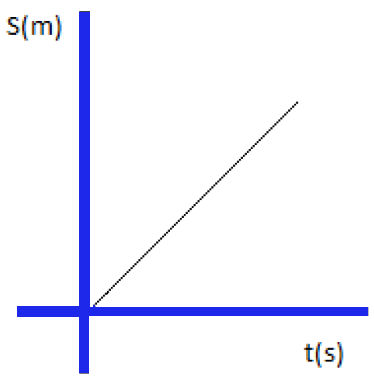 a) O movimento é progressivo e retardadob) O movimento é aceleradoc) O movimento é progressivod) O movimento é retrógradoe) O movimento é retardado acelerado.Respostas:01) A02) B03) C